Кафедра испанского языка9 классГрамматика 2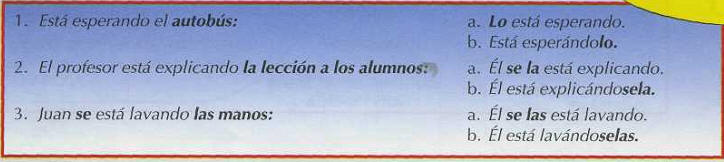 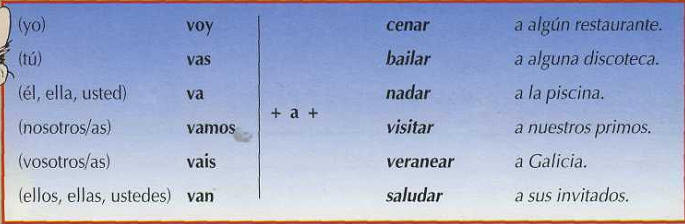 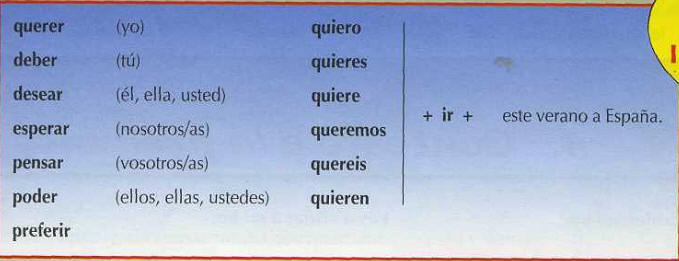 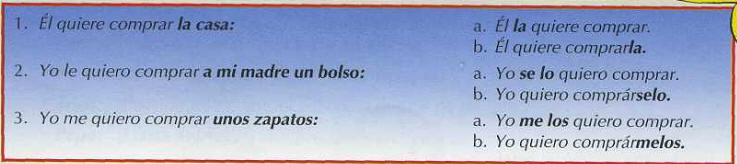 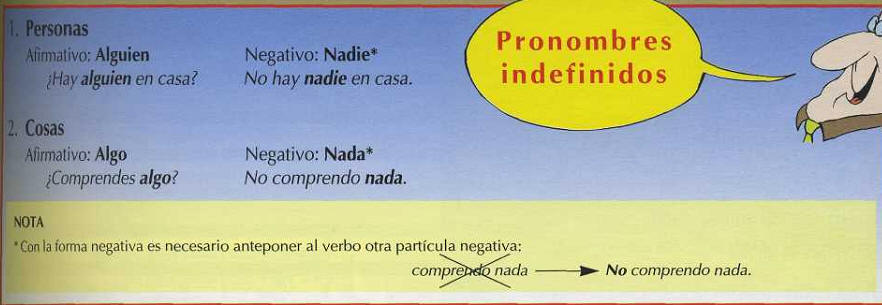 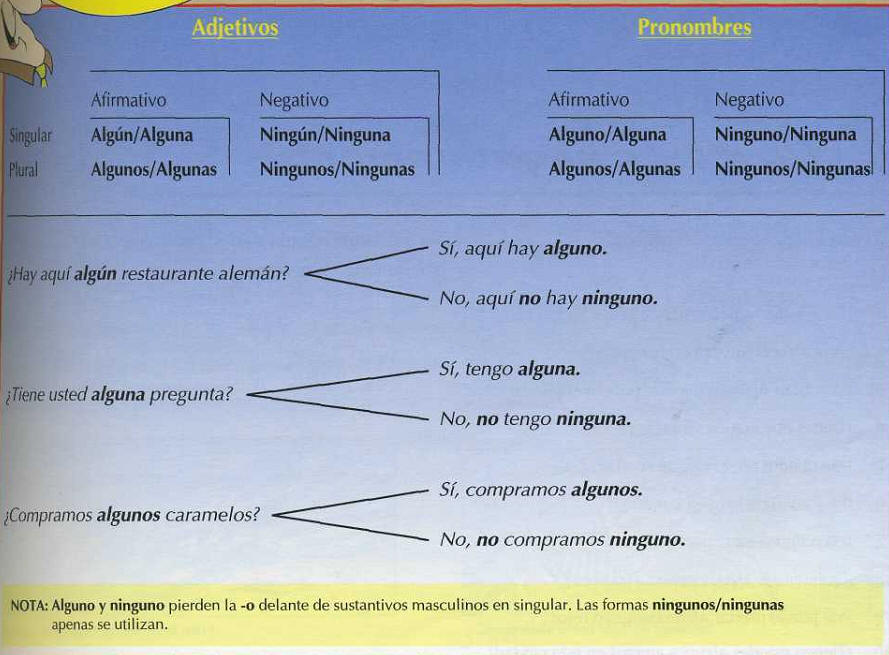 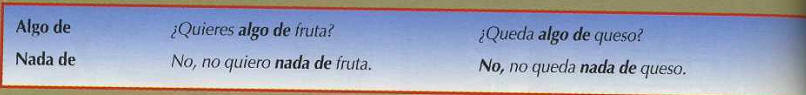 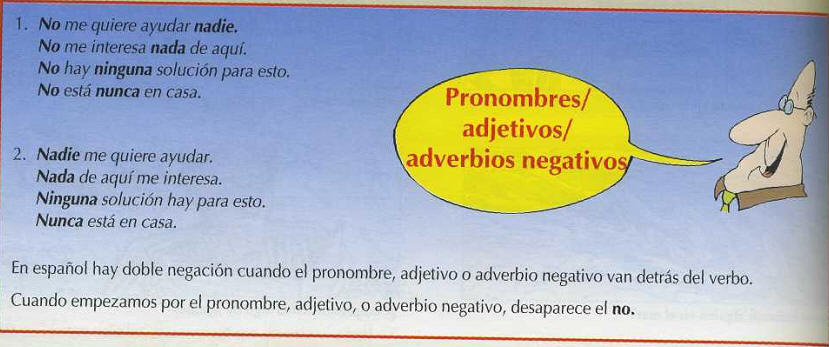 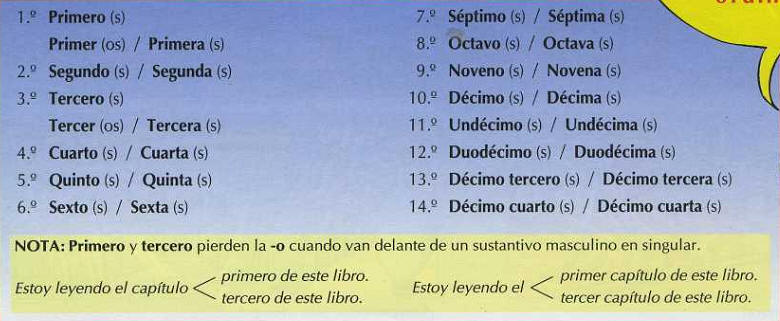 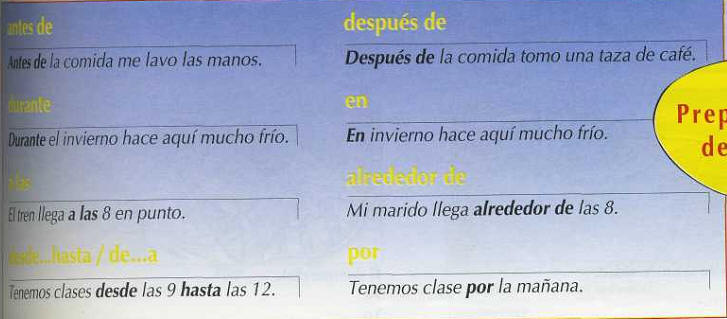 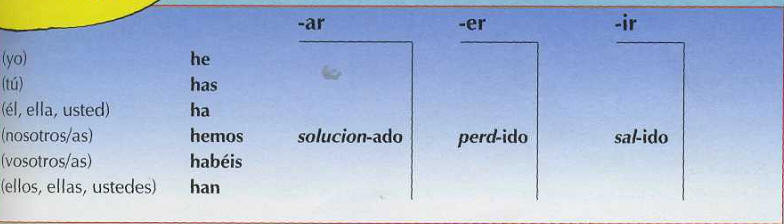 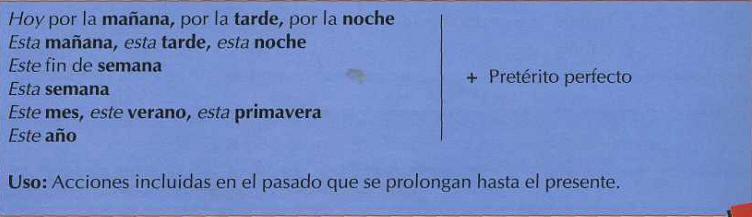 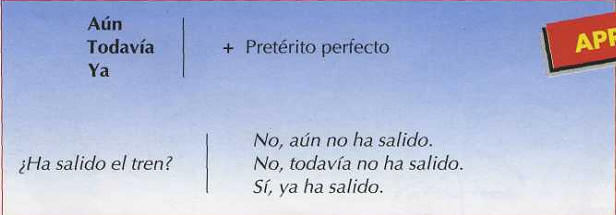 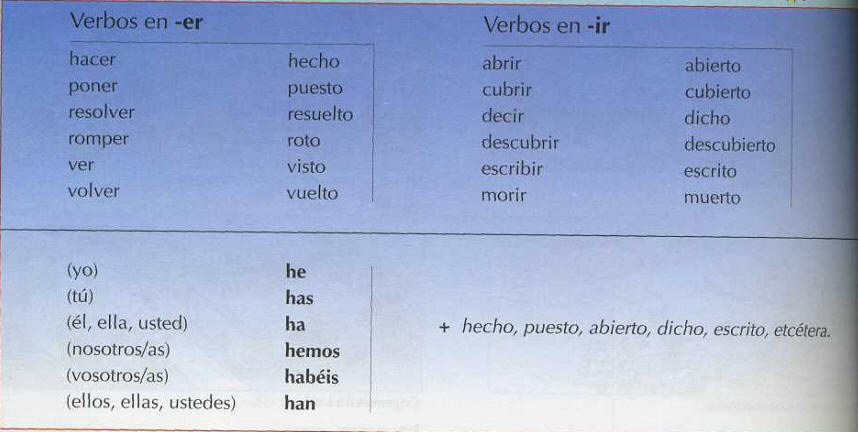 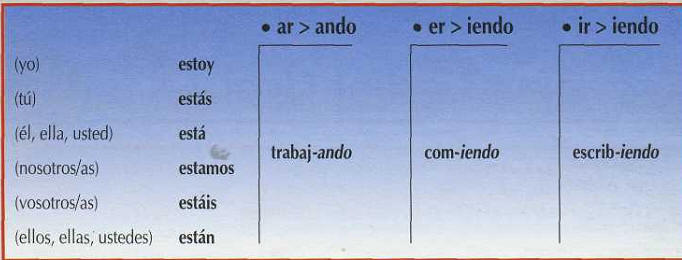 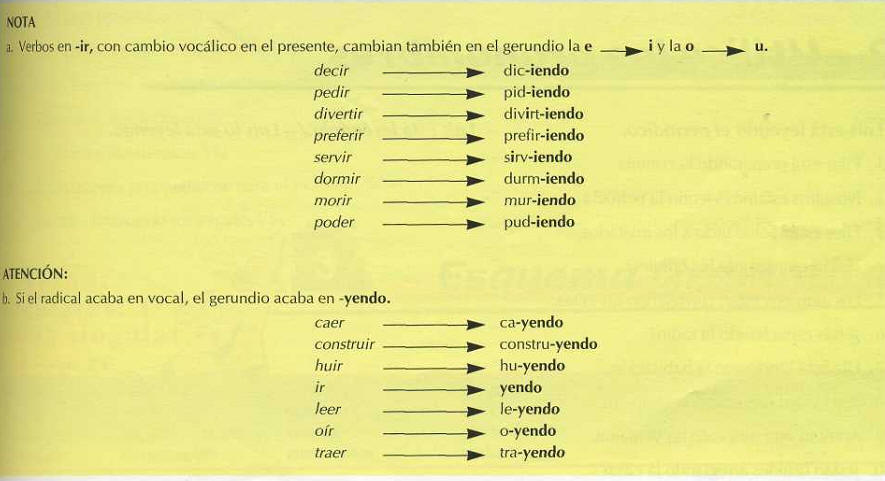 